Terms & Conditionswww.plumtri.org  and its content is owned by The Malta Council for Science and Technology.Personal Data Protection The personal data collected by the Malta Council for Science and Technology (hereinafter ‘the Council) via this written application for recognition as a research entity in line  with:L.N. 212 of 2008  Data Protection Act, Chapter 440 of the Laws of Malta and Regulation (EU) 2016/679 of the European Parliament and of the Council of 27 April 2016 on the protection of natural persons with regard to the processing of personal data and on the free movement of such data, and repealing Directive 95/46/EC (General Data Protection Regulation).The legitimate basis to process personal data submitted by the data subject by virtue of his/her written application for aid is Regulation 6 (1)(a) of the General Data Protection Regulation (“GDPR”), as ‘the data subject has given consent to the processing of his or her personal data ’ for the purpose of publishing it on PluMTri.Data collected through this form will be published on www.plumtri.org under partner search calls section and disseminated through the Council’s database. When submitting this module you are accepting and authorising the council to retain the data provided and to share this data through our channels.  The data will be retained till the date indicated in the forms below.  You have the right to access the personal data, rectify inaccurate personal data, request to erase personal data and request the Council to restrict the processing of personal data.   To exercise such rights, you are to submit a written request to the Data Protection Officer by sending an email on doyle.abela@gov.mt If you feel that your data protection rights have been infringed, you have the right to lodge a complaint with the Information and Data Protection Commissioner.For general policy please refer to the PluMTri General Policy .Section 1 – Organisation ProfileSection 2 – Area of ExpertiseSection 3 – Partner SoughtThis partnership call will expire: 							I approve the council to retain this data until: 					  I confirm that I have read and agree with the Terms & Conditions herewith provided.Section 1 – Organisation ProfileSection 3 – Project InformationThis partnership call will expire on:  				I approve the council to retain this data until:  				  I confirm that I have read and agree with the Terms & Conditions herewith provided.Partner Search FormsPartner Search FormsPartner Search FormsPartner Search Forms I offer my expertise to participate as a Partner in a Project I offer my expertise to participate as a Partner in a Project I am planning to coordinate a project and I am looking for Project PartnersOrganisation Profile Form AOrganisation Profile Form AProject Partner Search Form B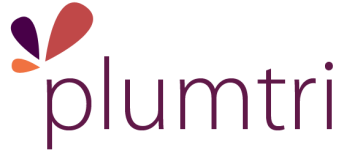 Date of release: Form AOrganisation Profile FormOrganisation ProfileOrganisation ProfileContact PersonContact PersonOrganisation Name(full name)First NameType of OrganisationSurnamePostal AddressTitlePostal AddressTelephonePostal AddressEmailCountryWebsiteOrganisation Size Area of ExpertiseExperience in R&ILinksDescription of the type of partnership sought Type of partners  sought(please tick as applicable)Higher education/universityResearch institutionType of partners  sought(please tick as applicable)Technology Centre Non-profit OrganisationType of partners  sought(please tick as applicable)SMELarge Type of partners  sought(please tick as applicable)Other(please specify)      (please specify)      (please specify)      Looking for partners from the following countries I am looking for a partner in the following thematic areasDate of release: Form BProject Partner Search Organisation ProfileOrganisation ProfileContact PersonContact PersonOrganisation Name(full name)First NameType of OrganisationSurnamePostal Address TitlePostal Address TelephonePostal Address EmailCountryWebsiteOrganisation Size Name of Programme/Scheme Source of Funding General Description Sector/Thematic AreaCurrent Stage of Development Intellectual Property Rights (IPR) Type of partner sought(please tick as applicable)Higher education/universityResearch instituteType of partner sought(please tick as applicable)Large UndertakingNon-profit OrganisationType of partner sought(please tick as applicable)SMETechnology Centre Type of partner sought(please tick as applicable)Other(please specify)(please specify)(please specify)Looking for Partners from the following countries:Looking for the following expertise/ competencies